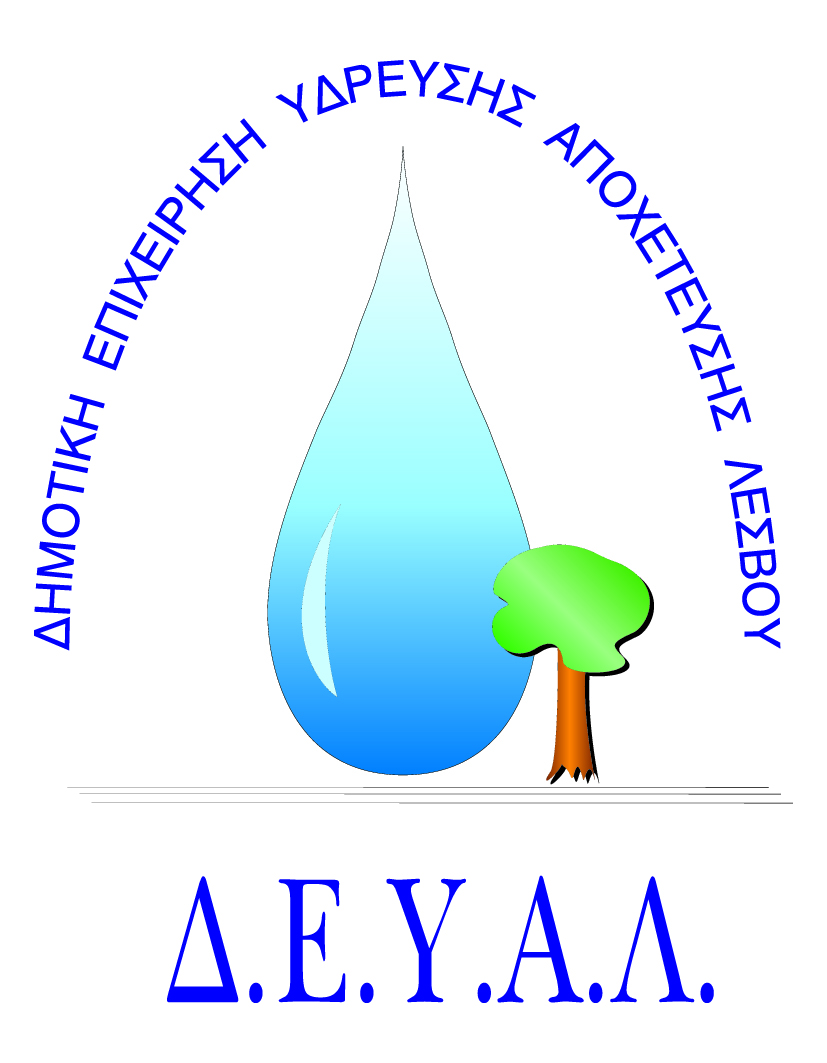 ΔΗΜΟΤΙΚΗ ΕΠΙΧΕΙΡΗΣΗ             ΥΔΡΕΥΣΗΣ ΑΠΟΧΕΤΕΥΣΗΣ                ΛΕΣΒΟΥTΜΗΜΑ ΠΡΟΜΗΘΕΙΩΝ                                                                   Μυτιλήνη 20/ 6/ 2018Αρμόδιος: Πολυχρόνης Γιάννης					Αρ. πρωτ.6942Τηλ. &Fax: 2251041966Email:promithion@deyamyt.gr			ΠΡΟΣΚΛΗΣΗ ΕΚΔΗΛΩΣΗΣ ΕΝΔΙΑΦΕΡΟΝΤΟΣ ΠΡΟΜΗΘΕΙΑΣΘΕΜΑ: Προμήθεια υλικών ύδρευσης για τις ανάγκες της Δ.Ε. Πλωμαρίου.Λήξη Προθεσμίας υποβολής προσφορών: Δευτέρα 25-6-2018 και ώρα 14:00Χρόνος Αποσφράγισης προσφορών	: Τρίτη 26-6-2018 και ώρα 12:30Χρόνος Παράδοσης				: Δέκα (10) ημέρες μετά την ανάθεση της προμήθειας  Όροι Πληρωμής				: Εξήντα (60) ημέρες μετά την παραλαβήΤόπος Παράδοσης	 : Εγκαταστάσεις Καρά Τεπές Τρόπος υποβολής προσφοράς (έντυπο 1 και 2):  1) Fax(2251041966) ή 2) email (promithion@deyamyt.gr) ή 3) σε σφραγισμένο φάκελο στα γραφεία της ΔΕΥΑΛ (Ελ.Βενιζέλου 13 – 17, 1ος όροφος) 
                                                                                                   ΓΙΑ ΤΗ ΔΕΥΑΛΑ/ΑΤΕΧΝΙΚΗ ΠΕΡΙΓΡΑΦΗ/ΠΡΟΔΙΑΓΡΑΦEΣΠΟΣΟΤΗΤΑ1ΓΩΝΙΑ ΑΡΣ/ΘΗΛ 1 1/2'' ΓΑΛΒ.102ΜΟΥΦΑ 1/2'' ΓΑΛΒ.1003ΤΑΠΑ 2'' ΑΡΣ.ΓΑΛΒ104ΤΑΠΑ 2 1/2'' ΑΡΣ.ΓΑΛΒ105ΦΡΕΑΤΙΟ (ΚΑΠΑΚΙ) 60 Χ60 D400 (MANTEM)36ΦΡΕΑΤΙΟ (ΚΑΠΑΚΙ) 50 Χ50 C250 (MANTEM)47ΦΡΕΑΤΙΟ (ΚΑΠΑΚΙ) 60 Χ60 C250 (MANTEM)38NTIZA INOX M16109ΣΥΝΔΕΣΜΟΣ Φ25 ΟΡΕΙΧ.2010ΣΥΝΔΕΣΜΟΣ Φ63 ΟΡΕΙΧ.1811ΒΑΝΑ 1 1/4'' (ΤΥΠΟΥ ΚΙΜ)812ΣΕΛΛΑ ΤΑΧ.ΕΠΙΣΚ.105-125Χ250mm1813ΣΕΛΛΑ ΤΑΧ.ΕΠΙΣΚ.140-160Χ500mm214ΣΕΛΛΑ ΤΑΧ.ΕΠΙΣΚ.140-160Χ600mm115ΣΕΛΛΑ ΤΑΧ.ΕΠΙΣΚ.155-175Χ300mm1816ΣΕΛΛΑ ΤΑΧ.ΕΠΙΣΚ.215-235Χ350mm817ΕΞΑΕΡΙΣΤΙΚΟ ΔΙΠΛΗΣ ΕΝΕΡΓΕΙΑΣ 2''518ΣΥΝΔΕΣΜΟΣ Φ75 ΒΤ ΡΕ30